Part 2:Each answer needs to be typed below and entered in Socrative.Using Google or your favorite search engine or previous knowledge, find out what a y-intercept is.  Type a sentence explaining and include pictures if you need.Using Google or your favorite search engine or previous knowledge, find out how to find a y-intercept both from a graph and an equation.  Type a sentence explaining.  You may include an example or picture if that is helpful to you.What is the y-intercept of y = 3x – 2?What is the y-intercept of y = 2x – 3? x - 2Some rational functions have “holes” in their graphs.  How would you find out what the “holes” are of a rational function if any?  Type a sentence explaining.When your group gets here stop and check with Mrs. Houck before moving on!PracticeFind the y-intercepts for the functions.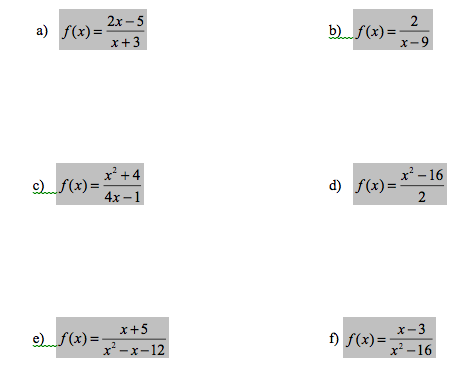 Find the holes of the functions.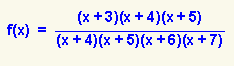 b)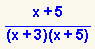 c)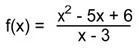 